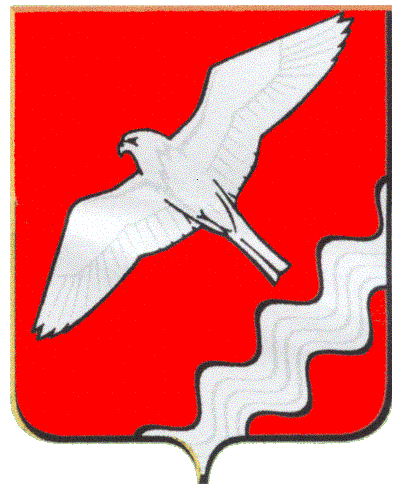 ГЛАВА МУНИЦИПАЛЬНОГО ОБРАЗОВАНИЯКРАСНОУФИМСКИЙ ОКРУГПОСТАНОВЛЕНИЕот 27.03.2017 г.   № 30г. КрасноуфимскВ связи с напряженной обстановкой с пожарами по сравнению с аналогичным периодом 2016 года, увеличением количества пожаров в населенных пунктах, в соответствии со статьями 19, 30 Федерального закона от 21.12.1994 года № 69-ФЗ «О пожарной безопасности», статьей 63 Федерального закона от 22.07.2008 года № 123-ФЗ «Технический регламент о требованиях пожарной безопасности», с Федеральным законом от 06.10.2003 года № 131-ФЗ «Об общих принципах организации местного самоуправления в Российской Федерации», руководствуясь ст. 26 Устава Муниципального образования Красноуфимский округП О С Т А Н О В Л Я Ю:1. Установить на территории МО Красноуфимский округ с 01 по 30 апреля 2017 года особый противопожарный режим.2. Утвердить план профилактических мероприятий по стабилизации обстановки с пожарами, гибелью и травматизмом людей на территории МО Красноуфимский округ.3. Начальнику отдела ГО и ЧС Администрации МО Красноуфимский округ Голубцову А.В.;3.1. провести детальный анализ по причинам и местам возникновения пожаров, анализ погибших и травмированных людей при пожарах, а также обстоятельств и причин, способствовавших гибели и травмированию людей;3.2. организовать проведение собраний с населением в населенных пунктах округа, где зафиксирован рост количества пожаров, гибели или травм людей;3.3. организовать проведение противопожарных инструктажей, распространение наглядной агитации с привлечением работников социальной защиты населения (по согласованию), жилищно-эксплуатационных предприятий (по согласованию);3.4. организовать выступления на родительских собраниях в школах и детских садах на тему профилактики детской гибели и травматизма при пожарах;3.5. усилить работу по освещению в СМИ обстановки с пожарами на подведомственной территории;3.6. через местные печатные издания и путём использования официального сайта МО Красноуфимский округ организовать в сети интернет размещение информации о мерах пожарной безопасности, с конкретными примерами трагических последствий в результате возникновения пожаров.4. Начальнику Отдела строительства и ЖКХ Администрации МО Красноуфимский округ Токареву А.С.  при проведении собраний населения в частном жилом секторе и с жильцами многоквартирных домов доводить обстановку с пожарами и пути решения по обеспечению пожарной безопасности.5. Заведующему аппаратом управления МОУО МО Красноуфимский округ Могильникову И.П.:5.1. провести дополнительные занятия в подведомственных учреждениях с сотрудниками, детьми по темам «Правила пожарной безопасности в быту», «Действия в случае пожара»;5.2. о проведенных мероприятиях проинформировать отдел ГО и ЧС Администрации МО Красноуфимский округ.6. Рекомендовать отделу надзорной деятельности ГО Красноуфимск, МО Красноуфимский округ Чухареву Е.В., ФГКУ «73 ПЧ ФПС по Свердловской области» Фрицко А.А., ГКПТУ Свердловской области «Отряд противопожарной службы Свердловской области № 1» Чекасину В.М.:6.1. принять участие в указанных выше мероприятиях;6.2. совместно с органами социальной защиты населения (по согласованию), жилищно-эксплуатационными предприятиями (по согласованию), сотрудниками полиции ММО МВД «Красноуфимский» (по согласованию) организовать проведение рейдов по местам проживания неблагополучных семей, местам концентрации несовершеннолетних, а также по местам пребывания лиц без определённого места жительства (чердаки, подвалы и т.п.) с целью проведения с указанной категорией лиц профилактической работы по предотвращению пожаров.7. Рекомендовать редакции газеты «Вперед» Алешиной Н.В. опубликовать в средствах массовой информации обращение к жителям Красноуфимского округа об установлении особого противопожарного режима в МО Красноуфимский округ. Регулярно освещать ситуацию с пожарами на территории МО Красноуфимский округ, пропагандировать положительные примеры работы общественности по профилактике пожаров и регулярно публиковать материалы о соблюдении мер пожарной безопасности.8. Разместить настоящее постановление на сайте МО Красноуфимский округ.9. Контроль за выполнением настоящего постановления оставляю за собой. Глава Муниципального образования Красноуфимский округ                                                                         О.В. РяписовПриложениек постановлению главыМО Красноуфимский округот  27.03.2017 г.  №  30 ПЛАНпрофилактических мероприятий по стабилизации обстановки с пожарами, гибелью и травматизмом людей  на территории МО Красноуфимский округОб установлении особого противопожарного режима в Муниципальном образовании Красноуфимский округ№ п/пМероприятиеОтветственные исполнителиСрок исполненияОтметка о выполненииОрганизовать проведение профилактических рейдов по жилому сектору, в том числе по местам проживания неблагополучных семей с несовершеннолетними детьми с привлечением сотрудников ТКДН и ЗП, Управления соцзащиты.Инспекторский состав ОНД, сотрудники ТКДН и ЗП,Управлениесоциальнойзащиты (по согласованию)01 по-30 апреляПри проведении рейдов по жилому сектору в целях своевременного обнаружения возможного загорания и предотвращения травматизма и гибели людей от опасных факторов пожара,  а также возможности ликвидации пожара в начальной стадии его развития рекомендовать домовладельцам оборудовать жилые помещения автономными пожарными извещателями и огнетушителями.Инспекторский состав ОНД,л/с дежурного караула 73 ПЧ ФПС,Малютина С.А.01 по-30 апреляОрганизовать рассмотрение на оперативных совещаниях анализа горимости и анализа проводимой информационно-пропагандистской деятельности каждого инспектора с принятием конкретных решений по повышению эффективности обучения населения.Чухарев Е.В.ежедневноОрганизовать информирование населения  через средства массовой информации о складывающейся оперативной обстановке с пожарами и гибелью людей на них.Малютина С.А.еженедельноОрганизовать в Домах культуры регулярное транслирование роликов по пожарной безопасности.Башкирцева М.А.01 по-30 апреляВ ходе проведения мероприятий по надзору в организациях и предприятиях с работниками провести инструктажи по пожарной безопасности в быту. инспекторский состав ОНД,сотрудники ПЧ ГКПТУ СО01 по-30 апреляОрганизовать распространение среди населения памяток, листовок о предупреждении пожаров по причине нарушения правил пожарной безопасности при эксплуатации электрического и газового оборудования, печного отопления.Инспекторский состав ОНД,сотрудники ПЧ ГКПТУ СО01 по-30 апреляПровести обследование аварийного (ветхого) жилья, подвалов многоквартирных домов на предмет соблюдения требований пожарной безопасности.Инспекторский состав ОНД, МУП «Энергосервис»01 по-30 апреляПровести обследование жилых домов на предмет незаконного подключения к электросетям.Начальники ТО,участковые уполномоченные полиции01 по-30 апреля